Олимпиада по русскому языку 3 класс 2016-2017 учебный годФамилия_____________________________________________________Имя_________________________________________________________Отчество_____________________________________________________Школа_______________________________________________________Задания, оцениваемые в 1 баллВыпиши только те слова, в которых все согласные звуки твёрдые: малыш, лужицы, кольцо, съёмка, воробей, корзина, коржик.Ответ: ______________________________________________________________Запиши к прилагательным противоположные по смыслу слова. Частицу НЕ использовать нельзя.Свежее утро - ___________________________________утро.Свежая рыба - __________________________________рыба.Свежая блузка __________________________________блузка.Свежая булка - __________________________________булка.Свежая газета - ___________________________________газета.В каких из перечисленных ниже глаголах можно по-разному поставить ударение? Запиши эти глаголы. Поставь в них ударение.Вычитать, прочитать, рассыпать, выкупать, искупать, вырезать, отрезать.Ответ: _______________________________________________________________________________________________________________________________________________________________________________________________________________________________________________________________________________________________________________________________________________________________Из каждой пары слов составь и запиши сложные слова:Ловить, рыба _________________________________________________Рубить, лес____________________________________________________Пешком, ходить__________________________________________________Сваливать, самому________________________________________________Рогатый, нос_____________________________________________________Ломать, буря_____________________________________________________Подчеркни в каждом предложении подлежащее.                            Мать встретила Катю.                            Мать встретила Катя. Подчеркни пары слов, являющиеся однокоренными. Выдели в них корень.Смешить - смешатьПарный – паровойЛев – львиныйНосатый – носильщикСлеза – слезинкаЕсть в пионе и в петунье, а в цветнике нет, есть в капусте и помидоре, а в огороде нет. Что это? Напиши ответ.Ответ: ________________________________________________________________Задания, оцениваемые в 2 баллаПодчеркни слова, про которые нужно говорить «оканчивается на о», но нельзя сказать «имеют окончание о».  Какао, небо, спасибо, самбо, кружево, зарево, тоскливо, слово, одинаково, рабство, чувство, пальто, юношествоКакими частями речи могут быть данные слова? Приведи примеры, составив словосочетания.  Над этими словами в словосочетаниях укажи часть речи.Стекло - ________________________________________________________________Стих -     _______________________________________________________________Мой -      _______________________________________________________________Покрывало - ____________________________________________________________ Объясни значение фразеологизмов.Бить баклуши ___________________________________________________________Семи пядей во лбу _______________________________________________________Кот наплакал ___________________________________________________________Хоть глаз выколи ________________________________________________________Как снег на голову _______________________________________________________Обвести вокруг пальца ___________________________________________________ Разгадай ребусы. Отгадки запиши без ошибок._________________________________________________________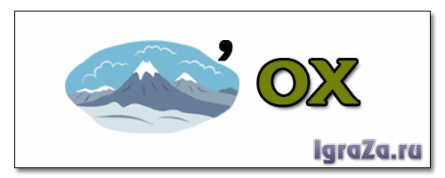 __________________________________________________________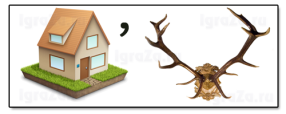 ___________________________________________________________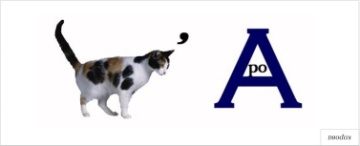 __________________________________________________________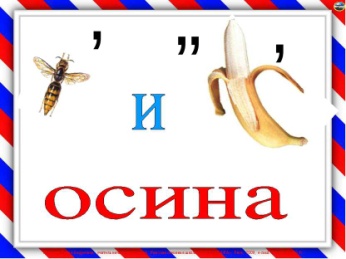  Переставь буквы так, чтобы получились другие слова. Запиши новые слова. Помни, что другие буквы в слова добавлять нельзя.Лето __________________, лоза ___________________, льют __________________,куст __________________, парк ___________________, сокол _________________,сосна _________________, весна ____________________. Допиши пословицы. Пиши без ошибок.Старый друг лучше _____________________________________________________.Один ум хорошо, а ______________________________________________________.Скоро сказка сказывается, да _______________________________________________________________________.Задания повышенной сложности Соедини стрелками похожие по смыслу (синонимичные) фразеологизмы. Образуй от прилагательных глаголы. Запиши их без ошибок.Грязный, умный, чистый, глазастый, светлыйОтвет: __________________________________________________________________________________________________________________________________________________________________________________________________________________ Запиши пословицы и поговорки, в которых встречаются имена числительные.Ответ: ________________________________________________________________________________________________________________________________________________________________________________________________________________________________________________________________________________________________________________________________________________________________________________________________________________________________________________________________________________________________________________________________________________________________________________________________________________________________________________________________________________________________________________________________________________________________________________________________________________________________________________________________________________________________________________________________________________________Сломя головуОдного поля ягодаПоминай, как звалиВо все лопаткиНи рыба, ни мясоНи за что на светеНи за какие коврижкиИ след простылОдин на одинНи то ни сёДва сапога параС глазу на глаз